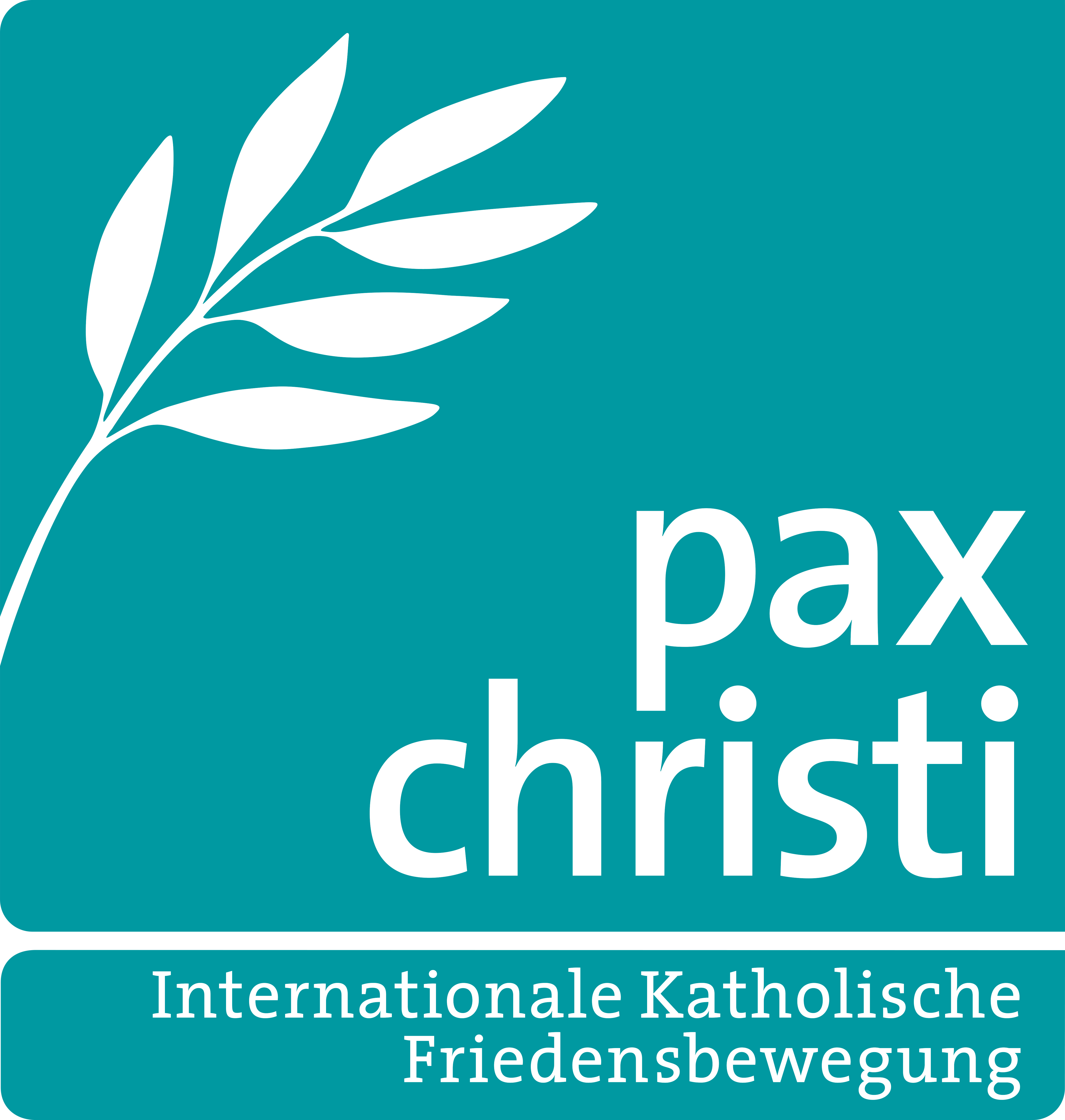 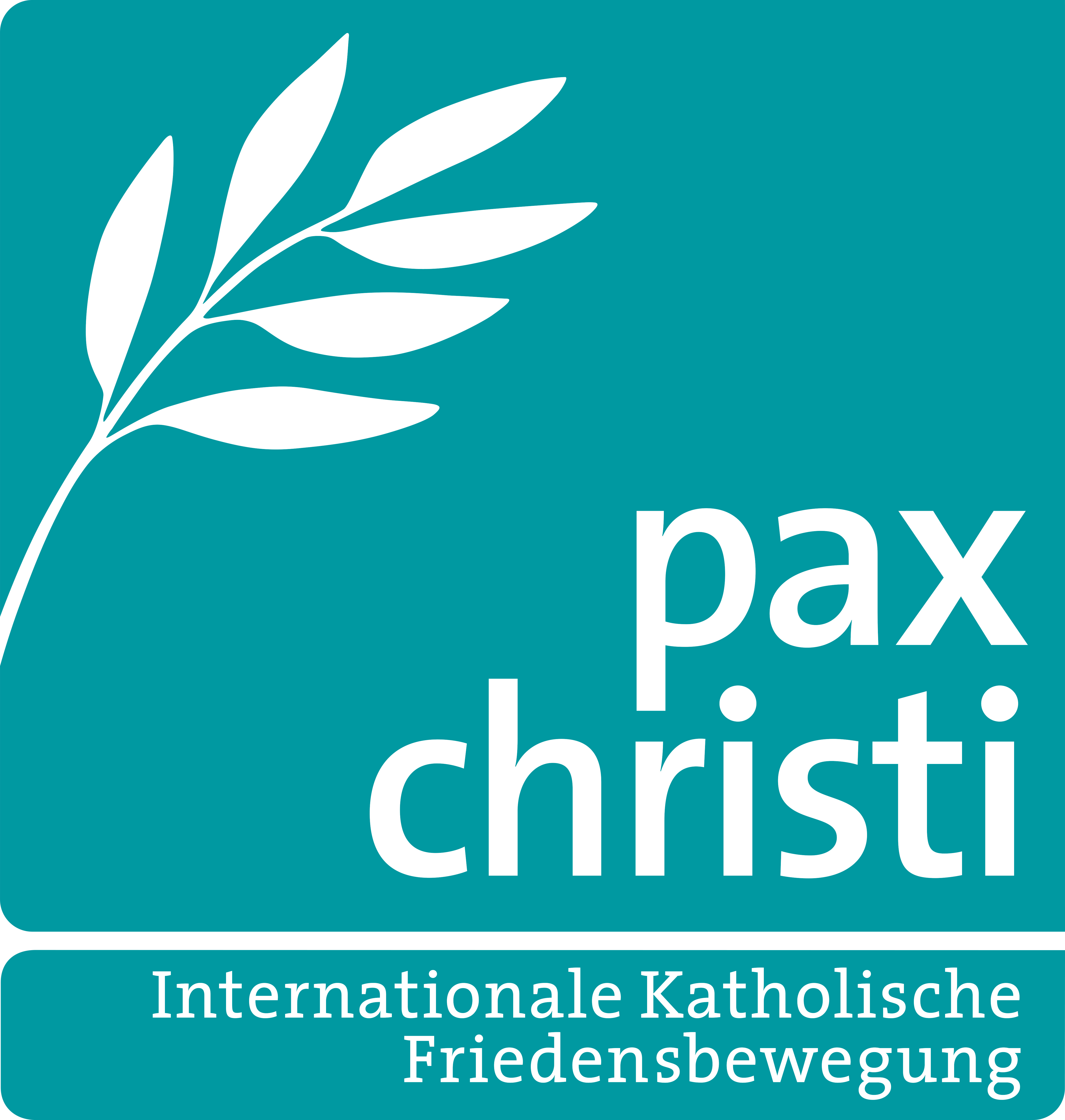 Ich möchte Mitglied werden.Folgender Mitgliedsbeitrag kann pro Jahr von meinem Konto eingezogen werden.pax christi – Deutsche Sektion e.V.Feldstraße 313355 BerlinName, VornameStraße, Nr.PLZ, OrtTelefonEmailGeburtsdatumKontoinhaber*inGeldinstitutIBANDEEBICUnterschrift